Topic 2.2 Thinking Creatively: Activity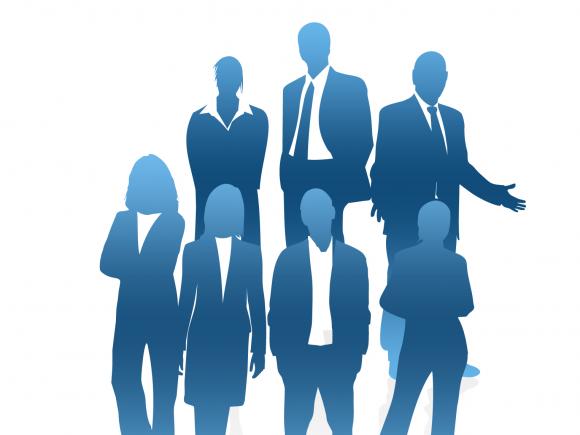 Task (AO1-AO3): You need to read the ‘Product’ information and use the different types of ‘Creative Thinking’ to explain how you would resolve these issues. Product:Creative Thinking:Amazon has found that the Kindle has been a very successful product but is now facing competition from other brands. Amazon is now thinking about how they can develop their product to maintain sales.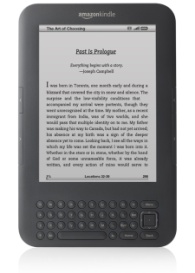 Blue Skies ThinkingSamsung have developed an excellent reputation for the Smart Phones that they have produced. They have a high level of competition and are currently developing a new Smart Phone for their Galaxy series. They have asked you to use lateral thinking to come up with an improved product.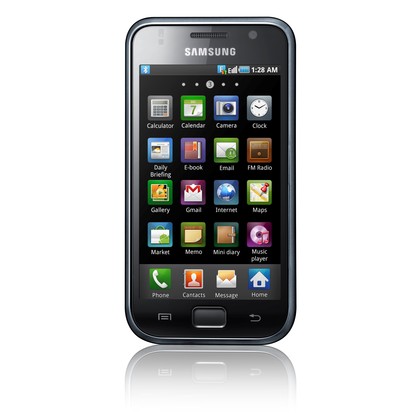 Lateral ThinkingAfter several of Mars’s competitors in the chocolate market have expanded their product range, Mars has decided to create a new hazelnut version of its chocolate. They want you to create a new recipe through deliberate thinking.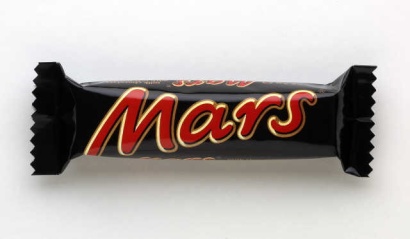 Deliberate CreativityColgate has been using the same packaging for the last few years. They require you to develop new packaging for their toothpaste product.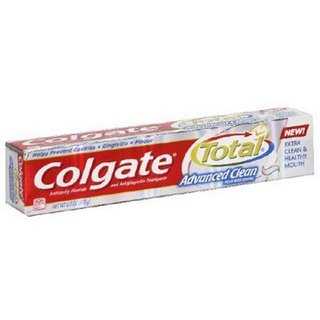 Blue Skies ThinkingThorpe Park wants to create a new rollercoaster for their theme park. They have asked you to use lateral thinking to come up with a new ride and justify why it is lateral thinking to develop the rollercoaster.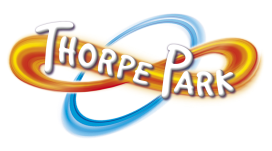 Lateral ThinkingMcDonalds are always looking to expand their product range. They have asked you to think of a new vegetarian product using deliberate thinking to come up with your product. 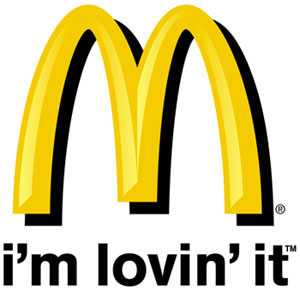 Deliberate Creativity